Приложениек информационному письмуо проведении краевого семинара«Профессиональное самоопределение обучающихся в условиях дополнительного образования»Ректору ГБОУ ИРО Краснодарского краяНикитиной И.А.ЗАЯВКАна участие в краевом семинаре«Организация образовательного отдыха детей»Дата семинара 17 апреля 2019 года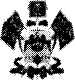 Министерство образования, науки имолодежной политики Краснодарского краяГосударственное бюджетноеобразовательное учреждениедополнительного профессионального образования«Институт развития образования»Краснодарского края(ГБОУ ИРО Краснодарского края)Россия, 350080, г. Краснодар,ул. Сормовская,167тел./ф.: (861) 232-85-78e-mail: post@iro23.ruИНН 2312062743от 03.04.2019г. № 01-20/1031  Полные ФИО участника, должность:Полные ФИО участника, должность:Полные ФИО участника, должность:Тема выступления: Полное наименованиеорганизации:Сокращённое наименованиеорганизации:Ведомственная принадлежность:Адрес организации:Адрес сайта организации в сети интернет:Должность и ФИО (полностью)руководителя организации:Телефон:E-mail:Руководитель образовательной организации                          (подпись)печать организации                                        (расшифровать)